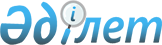 О внесении изменений и дополнения в приказ Министра труда и социальной защиты населения Республики Казахстан от 25 марта 2020 года № 109 "О некоторых вопросах оказания государственных услуг в социально-трудовой сфере и обеспечения продуктово-бытовым набором некоторых категорий населения на период чрезвычайного положения"Приказ Министра труда и социальной защиты населения Республики Казахстан от 22 мая 2020 года № 189. Зарегистрирован в Министерстве юстиции Республики Казахстан 22 мая 2020 года № 20694
      Примечание ИЗПИ!
Порядок введения в действие настоящего приказа см. п. 4.
      В соответствии с подпунктом 4) пункта 1 Указа Президента Республики Казахстан от 16 марта 2020 года "О мерах по обеспечению социально-экономической стабильности" ПРИКАЗЫВАЮ:
      1. Внести в приказ Министра труда и социальной защиты населения Республики Казахстан от 25 марта 2020 года № 109 "О некоторых вопросах оказания государственных услуг в социально-трудовой сфере и обеспечения продуктово-бытовым набором некоторых категорий населения на период чрезвычайного положения" (зарегистрированный в Реестре государственной регистрации нормативных правовых актов № 20164, опубликованный 26 марта 2020 года в Эталонном контрольном банке нормативных правовых актов Республики Казахстан в электронном виде) следующие изменения и дополнение: 
      преамбулу изложить в следующей редакции:
      "В соответствии с подпунктом 4) пункта 1 Указа Президента Республики Казахстан от 16 марта 2020 года "О мерах по обеспечению социально-экономической стабильности" ПРИКАЗЫВАЮ:"; 
      в Правилах оказания некоторых государственных услуг в социально-трудовой сфере и порядка обеспечения продуктово-бытовым набором некоторых категорий населения на период чрезвычайного положения, утвержденных вышеуказанным приказом: 
      пункт 1 изложить в следующей редакции:
      "1. На период действия чрезвычайного положения оказание следующих государственных услуг (далее – услуги) осуществляется на основании электронного заявления, поданного через сервис "Электронное обращение" (далее – Сервис) на веб-портале "Электронного правительства" (далее – Портал), заполненного согласно приложению к настоящим Правилам оказания некоторых государственных услуг в социально-трудовой сфере на период чрезвычайного положения (далее – Правила), а также посредством интернет-ресурса: 
      1) назначение пенсионных выплат по возрасту;
      2) назначение государственной базовой пенсионной выплаты;
      3) назначение государственных специальных пособий;
      4) назначение социальной выплаты на случаи потери дохода в связи с усыновлением (удочерением) новорожденного ребенка (детей) и потери дохода в связи с уходом за ребенком по достижении им возраста одного года;
      5) назначение социальной выплаты на случаи потери дохода в связи с беременностью и родами;
      6) назначение социальной помощи в виде ежемесячных выплат гражданам Республики Казахстан после завершения периода капитализации платежей по возмещению вреда, причиненного жизни и здоровью работников юридическими лицами, ликвидированными вследствие банкротства;
      7) оформление документов на инвалидов для предоставления им протезно-ортопедической помощи;
      8) обеспечение инвалидов сурдо-тифлотехническими и обязательными гигиеническими средствами;
      9) оформление документов на инвалидов для предоставления им услуги индивидуального помощника для инвалидов первой группы, имеющих затруднение в передвижении, и специалиста жестового языка для инвалидов по слуху;
      10) предоставление инвалидам кресла-колясок;
      11) обеспечение инвалидов санаторно-курортным лечением
      12) оформление документов на оказание специальных социальных услуг в условиях ухода на дому;
      13) оформление документов на оказание специальных социальных услуг в медико-социальных учреждениях (организациях);
      14) присвоение или продление статуса оралмана;
      15) назначение государственной адресной социальной помощи;
      16) назначение специального государственного пособия;
      17) назначение государственного пособия многодетным семьям;
      18) назначение пособия по уходу за инвалидом первой группы с детства;
      19) назначение социальной помощи отдельным категориям нуждающихся граждан по решениям местных представительных органов;
      20) установление инвалидности и/или степени утраты трудоспособности и/или определение необходимых мер социальной защиты;
      21) выдача или продление справки иностранцу или лицу без гражданства о соответствии квалификации для самостоятельного трудоустройства;
      22) регистрация граждан, пострадавших вследствие ядерных испытаний на Семипалатинском испытательном ядерном полигоне, выплата единовременной государственной денежной компенсации, выдача удостоверений;
      23) выдача удостоверения реабилитированному лицу;
      24) обучение основам предпринимательства по проекту "Бастау Бизнес";
      25) оказание содействия лицам, ищущим работу, и безработным; 
      26) назначение государственного пособия многодетным матерям, награжденным подвесками "Алтын алқа", "Күміс алқа" или получившим ранее звание "Мать-героиня", награжденным орденами "Материнская слава" I и II степени;
      27) назначение государственного социального пособия по случаю потери кормильца; 
      28) назначение государственного социального пособия по инвалидности
      29) назначение социальной выплаты на случаи потери кормильца;
      30) назначение социальной выплаты на случаи утраты трудоспособности; 
      31) назначение социальной выплаты на случаи потери работы; 
      32) назначение единовременной выплаты на погребение. 
      В случае прекращения действия чрезвычайного положения при сохранении ограничительных мер, в том числе, карантина, услуги, указанные в части первой настоящего пункта, за исключением услуги, указанной в подпункте 20) части первой настоящего пункта, осуществляются по выбору заявителя в порядке, установленном нормативными правовыми актами, регулирующими оказание соответствующих государственных услуг, либо на основании электронного заявления способом и в порядке, установленном настоящими Правилами до снятия ограничительных мер, в том числе, карантина. 
      При этом, в случае подачи заявления на оказание услуги, указанной в подпункте 20) части первой настоящего пункта посредством Портала, после прекращения режима чрезвычайного положения при сохранении действия ограничительных мер, в том числе, карантина, освидетельствование услугополучателя осуществляется в отделе медико-социальной экспертизы территориального департамента Комитета труда, социальной защиты и миграции Министерства труда и социальной защиты населения Республики Казахстан (далее – отдел МСЭ), за исключением случаев, когда на территории соответствующей административно-территориальной единицы действуют ограничительные меры, в том числе, карантин, не позволяющие услугополучателю пройти освидетельствование в отделе МСЭ по месту жительства."; 
      пункт 2-1 изложить в следующей редакции:
      "2-1. Документы, удостоверяющие личность услугополучателей, сроки действия, которых истекли в период чрезвычайного положения и (или) действия на территории соответствующей административно-территориальной единицы, ограничительных мер, в том числе, карантина применяются при оказании государственных услуг при условии отсутствия возможности их замены. 
      При этом услуги будут оказываться по дату прекращения действия режима чрезвычайного положения, включительно, а в случаях, когда на территории соответствующей административно-территориальной единицы действуют ограничительные меры, в том числе, карантин – до их прекращения."; 
      пункт 5 изложить в следующей редакции:
      "5. Филиал Государственной корпорации, местный исполнительный орган и Департамент в течение 2 рабочих дней направляет электронное заявление в соответствующий районный или городской отдел филиала Государственной корпорации, отдел занятости и социальных программ, Центр занятости населения города или района, отдел МСЭ по месту жительства услугополучателя, соответственно."; 
      пункт 24-1 изложить в следующей редакции:
      "24-1. При исчислении дохода для назначения (перерасчета) пенсионных выплат по возрасту или социальных выплат из Государственного фонда социального страхования по желанию заявителя месяцы действия в Республике Казахстан чрезвычайного положения при условии получения им социальной выплаты, предусмотренной в соответствии с Правилами осуществления социальной выплаты участникам системы обязательного социального страхования и физическим лицам, получающим доходы по договорам гражданско-правового характера, предметом которых является выполнение работ (оказание услуг), за которых налоговыми агентами уплачены обязательные пенсионные взносы на период чрезвычайного положения, утвержденными приказом Министра труда и социальной защиты населения Республики Казахстан от 26 марта 2020 года № 110 (зарегистрирован в Реестре государственной регистрации нормативных правовых актов за № 20174) (далее – социальная выплата на период действия чрезвычайного положения), исключаются из подсчета и заменяются другими месяцами, непосредственно предшествовавшими указанному периоду или следовавшему за ними."; 
      пункт 24-2 изложить в следующей редакции:
      "24-2. При исчислении размеров государственной базовой пенсионной выплаты и социальных выплат из Государственного фонда социального страхования период получения социальной выплаты на период действия чрезвычайного положения включается в стаж участия в пенсионной системе и системе обязательного социального страхования."; 
      дополнить пунктом 24-5 следующего содержания:
      "24-5. Лицам, деятельность которых предусмотрена перечнем видов деятельности, к которым применяется коэффициент "0" в соответствии с постановлением Правительства Республики Казахстан от 20 апреля 2020 года № 224 "О дальнейших мерах по реализации Указа Президента Республики Казахстан от 16 марта 2020 года № 287 "О дальнейших мерах по стабилизации экономики" по вопросам налогообложения", стаж участия в пенсионной системе и в системе обязательного социального страхования, а также доход учитываются на основании справок работодателя.";
      пункт 25 изложить в следующей редакции:
      "25. Продуктово-бытовой набор предоставляется на период чрезвычайного положения:
      детям в возрасте от шести до восемнадцати лет, из числа получателей адресной социальной помощи, по состоянию на первое число каждого месяца периода чрезвычайного положения;
      детям-инвалидам до шестнадцати лет, за исключением инвалидов, постоянно проживающих в медико-социальных учреждениях за счет государственного бюджета и инвалидов, находящихся в местах лишения свободы; 
      инвалидам первой, второй и третьей группы всех возрастов, за исключением инвалидов, постоянно проживающих в медико-социальных учреждениях за счет государственного бюджета и инвалидов, находящихся в местах лишения свободы; 
      воспитывающим ребенка-инвалида; 
      безработным, зарегистрированным в местном органе по вопросам занятости населения.
      Каждому лицу, относящемуся к нескольким категориям, указанным в части первой настоящего пункта, продуктово-бытовой набор выдается или денежные средства перечисляются только по одному основанию.
      Выдача продуктово-бытового набора или перечисление денежных средств лицам, указанным в части первой настоящего пункта, осуществляется ежемесячно с месяца объявления чрезвычайного положения и по месяц окончания действия режима чрезвычайного положения включительно в составе (размере), определенном в соответствии с пунктом 27 настоящих Правил.".
      2. Департаменту анализа и развития государственных услуг Министерства труда и социальной защиты населения Республики Казахстан в установленном законодательством порядке обеспечить: 
      1) государственную регистрацию настоящего приказа в Министерстве юстиции Республики Казахстан; 
      2) размещение настоящего приказа на интернет-ресурсе Министерства труда и социальной защиты населения Республики Казахстан после его официального опубликования;
      3) в течение десяти рабочих дней после государственной регистрации настоящего приказа в Министерстве юстиции Республики Казахстан представление в Департамент юридической службы Министерства труда и социальной защиты населения Республики Казахстан сведений об исполнении мероприятий, предусмотренных подпунктами 1) и 2) настоящего пункта;
      4) доведение настоящего приказа до областных, городов Нур-Султан, Алматы и Шымкент управлений координации занятости и социальных программ, территориальных подразделений Комитета труда, социальной защиты и миграции Министерства труда и социальной защиты населения Республики Казахстан, некоммерческого акционерного общества "Государственная корпорация "Правительство для граждан", акционерного общества "Центр развития трудовых ресурсов" и акционерного общества "Государственный фонд социального страхования". 
      3. Контроль за исполнением настоящего приказа возложить на вице-министра труда и социальной защиты населения Республики Казахстан Мукушева Н. Н.
      4. Настоящий приказ вводится в действие со дня его первого официального опубликования и распространяется на правоотношения, возникшие с 1 апреля 2020 года. 
					© 2012. РГП на ПХВ «Институт законодательства и правовой информации Республики Казахстан» Министерства юстиции Республики Казахстан
				
      Министр труда и социальной защиты населения 
Республики Казахстан 

Б. Нурымбетов
